СКАЖИ ОДНИМ СЛОВОМУ сороки белые бока, поэтому ее называют … (белобокая). У синицы желтая грудь, поэтому ее называют … (желтогрудая). У снегиря красная грудь, поэтому его называют … (красногрудый). У сороки длинный хвост, поэтому её называют … (длиннохвостая). У вороны черные крылья, поэтому ее называют … (чернокрылая). У дятла острый клюв, поэтому его называют … (остроклювый).ИЗМЕНИ СЛОВОИзменить слово «окно» в контексте предложения. В доме большое … . В доме нет … . Я подошел к … . Я мечтаю о большом … . У меня растут цветы под … .СОСТАВЬ ФРАЗУПридумать предложения, используя следующие слова: забавный щенок полная корзина спелая ягода веселая песня колючий куст лесное озероДОБАВЬ СЛОВА«Сейчас я скажу предложение. Например, «Мама шьёт платье». Как ты думаешь, что можно сказать о платье, какое оно? (шёлковое, летнее, легкое, оранжевое). Если мы добавим эти слова, как изменится фраза?» Мама шьёт шёлковое платье. Мама шьёт летнее платье. Мама шьёт лёгкое платье. Мама шьёт оранжевое платье.Предложения для игры: Девочка кормит собаку. Пилот управляет самолётом. Мальчик пьёт сок.СОСТАВЬ РАССКАЗЧитать предложения и называть картинки, после пересказать.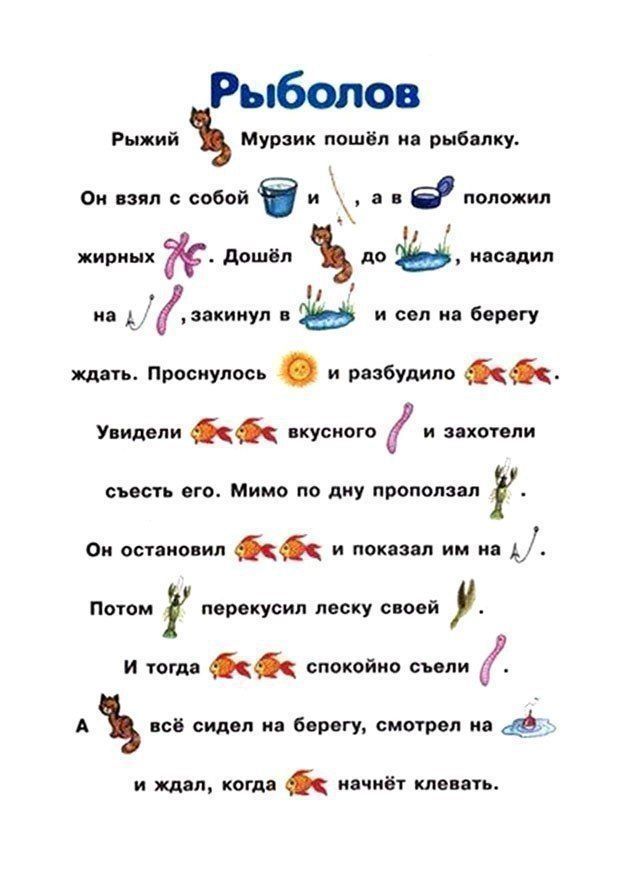 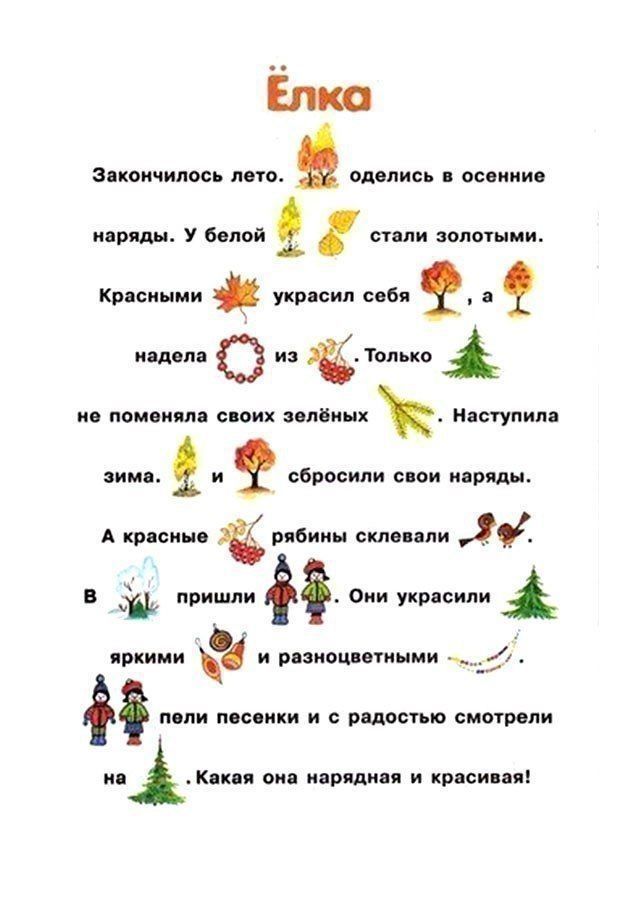 